We’re Learning About BlendsLearning about blends helps us to spell words correctly and increases our vocabulary.Words that begin with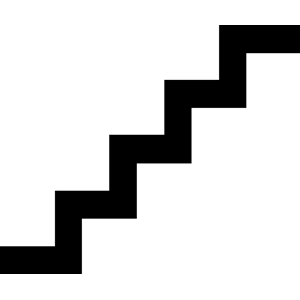 st What words have a ‘st’ blend?Would a dictionary help?What words have a ‘st’ blend?Word Search for ‘st’ Blend WordsMake a Flip BookDown by the stationthe steam trains are out.Letting off steam,they whistle and shout.Toot! Toot!Stop!standstarstairstepstingstartstopstorystillstickstaystateR S P A L J V Q O A K R N G OR G T L D B B V L J W M L I YD I I A E W U Z O X K A B W RN T E N T X A Z J G N I T S OS X X U P E J G V P O T S S TT H N I S W A G L U V Y G M SV L P T E S S T I C K S A D UF F A E R F I V Q F S T X T CB N N E S A L S F S D A E P SD O U T Y L T P C Y Y R X G RJ C E O I W F S H E Q O V A VX P C F K B F M U J I O U U SN B F H P J P F O P B T Q P MJ K P X G M M Z U P X Q R A YY T Z P M S Q H R N C M P K TSTANDSTARSTEPSTEPSTINGSTARTSTOPSTORYSTILLSTICKSTAYSTATEst Words you can do(Verbs) Words that are something(Nouns)Words that describe something(Adjectives)Not sure